Objednávka.Dobrý den, objednávám pro lékárnu ÚPMD a následně pro ÚHKT :Imbruvica 140 mg 90 cps  kód SÚKL: 0210187..... XXX balení (vysoutěženo - jednotková cena bez DPH nákupní XXX Kč)Děkuji za vyřízení objednávky a prosím o její potvrzení i předpokládané datum doručení.S pozdravem a přáním příjemného dne.Margita KlusákováLékárna ÚPMDÚstav pro péči o matku a dítěPodolské nábř. 157147 00 Praha 4PO-PÁ 8,00-16,30tel. 296 511 151-3lekarna@upmd.euPotvrzujeme, že dne 28.7.2021  jsme přijali Vaši objednávku a tuto objednávku akceptujeme.Dodáno -mimořádně- ještě bude do 30.7.2021Cena bez DPH: 122.971,50 Kčst 28. 7. 12:51 (před 13 dny)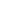 st 28. 7. 12:58 (před 13 dny)
Jitka Zdychyncová
Customer Service Specialist

Janssen-Cilag s.r.o.
Walterovo náměstí 329/1
158 00 Prague 5 – Jinonice,  Czech Republic
Mob. phone +420 724 111 678
Phone +420 227 012 270 
jzdychyn@its.jnj.com
objednavky.janssen@its.jnj.com